部编版五年级语文下册第四单元测试卷含答案姓名：___________班级：___________考号：___________1．读句子，根据拼音写词语。1．为了理想，他们带着对家乡的无限juàn liàn（      ），bēn fù（      ）贫困山区。那里条件虽艰苦，却是duàn liàn（     ）人、培养人的wò tǔ（     ）。2．哥哥ɡuānɡ rónɡ（       ）参军，全家人都为他qìnɡ zhù（       ），一向严肃的父亲的脸上也露出了cí xiánɡ（      ）的笑容。2．用“√”给下列加点的字选择正确的读音。黯淡（àn  yīn）     踌躇（zhù chú）   威吓（xià  hè）镯子（shú  zhuó）   拟人（nǐ  lǐ）    深山坞（wū  wù）3．根据语境，给“令”加偏旁变成新字填空。小姑娘长得娇小（     ）珑，手里（     ）着一个篮子，篮子里装满了鸡蛋，口齿（     ）俐地吆喝着“卖鸡蛋啦！本地鸡蛋！”突然，脚下一滑，摔倒在地，旁人连忙把她扶起来，她的芳（     ），她告诉大家，她多年12岁。和奶奶相依为命，如今奶奶生病了，所以她出来卖鸡蛋给奶奶治病，可（     ）的孩子。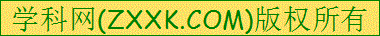 4．下列说法有误的一项是（    ）A．《凉州词》的作者是唐代诗人王之涣，“杨柳”指的是古代的曲子《折杨柳》。B．《军神》中作者详细描写了沃克医生的表现，这样写从侧面衬托出了刘伯承的品质。C．方志敏是有一些财产的，被妻子藏在了深山坞里，国方兵士没有搜出来而已。D．“劝君更尽一杯酒，西出阳关无故人”两句表达了作者对友人的惜别之情。5．填空。（1）“堪”的部首是（     ），再查（     ）画，它的读音是（    ）。（2）“匪”是（    ） 结构，读音是（     ），第二笔的笔画名称是（     ）。（3）“承”在字典里的解释是①接着，托着。②承担，担当。③继续，接续。④接受。把加点字正确的解释填在下面的括号里。A.承尘（    ）    B.承上启下（    ）C.继承（    ）    D.承印（      ）6．把下列词语补充完整，并选择合适的词语填空。一（   ）见（   ）　青筋（    ）（   ）一（   ）不（   ）　汗如（    ）（   ）肃（   ）起（   ）　（   ）有（   ）思[来源:学科网ZXXK]（   ）（   ）之躯　舍（____）为（    ）（1）在三伏天里，工人们在工地上____。 （2）我们要学习雷锋____的精神。 （3）黄继光以____挡住了敌人的枪眼，开辟了胜利前进的道路。 （4）刘伯承坚强的意志让人_____。7．在括号里填上合适的关联词语。[来源:Z+xx+k.Com]（    ）方志敏说他身上一个铜板也没有，（    ）那两个国方兵士就是不相信。他们（    ）搜遍方志敏全身，就是他藏躲的地方（    ）不放过。他们不知道，对于一名革命者来说，（    ）是一分一厘，（    ）不会占为己有。8．加上不同的偏旁部首（旦）   扁（   ）　 不（   ）　   白（   ）　　（   ）白（户）   （   ）忌　　（   ）山　　  守（   ）　　葫（   ）9．按要求写句子。（1）我们怎能忘记老师的谆谆教导？（改为陈述句）____________________________________________________（2）许多往事涌上爷爷的心头。（缩句）____________________________________________________（3）妈妈说：“晚上我和你爸爸在公司加班。晚饭你自己吃。”（改为转述句）____________________________________________________10．古诗积累。（1）《从军行》中描写将士们戍边环境的诗句是“___________，_____________”。（2）《秋夜将晓出篱门迎凉有感》中表现诗人对南宋朝廷失望的诗句是“______________，__________________”。（3）本单元我们积累的两首送别诗都以景传情，《送元二使安西》中借柳写惜别之情的诗句是“____________，______________”，《黄鹤楼送孟浩然之广陵》中以离别后的苍茫景象“_______________，______________”写出了诗人心中的不舍。港珠澳大桥是世界上最长的跨海大桥。港珠澳大桥创多个世界之最，2018年10月24日上午9时正式通车运营。作为一名乘客，乘车经过港珠澳大桥，你会说：“_________________________”假如你曾经是一名港珠澳大桥的建设者，你会感叹：“_______________________________________”(一)阅读课文片段完成练习。毛主席不由自主地站了起来，仰起头，望着天花板，强忍着心中的悲痛，目光中流露出无限的眷恋。岸英奔赴朝鲜时，他因为工作繁忙，未能见上一面，谁知竟成了永别！“儿子活着不能相见，就让我见见遗骨吧！”毛主席想。然而，他很快打消了这种念头。他若有所思地说道：“　　　　　　　？不能因为我是主席，就要搞特殊。不是有千千万万志愿军烈士安葬在朝鲜吗？岸英是我的儿子，也是朝鲜人民的儿子，就尊重朝鲜人民的意愿吧。”秘书将电报记录稿交毛主席签字的一瞬间，毛主席下意识地踌躇了一会儿，那神情分明在说，难道岸英真的回不来了？父子真的不能相见了？毛主席黯然的目光转向窗外，右手指指写字台，示意秘书将电报记录稿放在上面。第二天早上，秘书来到毛主席的卧室。毛主席已经出去了，签过字的电报记录稿被放在枕头上，下面是被泪水打湿的枕巾。青山处处埋忠骨，何须马革裹尸还。1．按课文填空。2．“毛主席黯然的目光转向窗外，右手指指写字台，示意秘书将电报电文稿放在上面。”这句话中，“黯然的目光”写的是毛主席经历过悲痛后的__________。“转向窗外”“指指写字台”“示意”，这一连串的动作描写，一方面表现他此时仍然沉浸在对爱子的___________中；另一方面表现毛泽东不愿让自己的悲痛“感染”身边的同志，故意支开了秘书。这一处细节描写进一步表现出毛泽东是伟人，也是____________。3．“岸英是我的儿子，也是朝鲜人民的儿子。”这句话应怎样理解？____________________________________________________4．“青山处处埋忠骨，何须马革裹尸还。”这是清代诗人龚自珍写的《己亥杂诗》中的名句。“忠骨”指的什么？这里指的什么？这句话的意思是什么？____________________________________________________5．读了这几段文字，你认为毛主席是个怎么样的人？____________________________________________________(二)阅读短文，完成练习。[来源:学.科.网Z.X.X.K]年轻的国旗①这是由陈九先生讲述的一个真实的故事。②小镇只有一所大学，不大但哪个国家的学生都有。中国来的一共五名，巧了，全是女生名副其实五朵金花。珍妮是她们的头儿。五朵金花同吃住同进出，像一家子出来的。其实本来就是一家子。③学校每年春天搞一次隆重的国际街坊节。在小镇主要街道、广场上，让各国来的师生穿上自己的民族服装载歌载舞，当街展示自己国家的食品和工艺品。到那天，各界名流与方圆多少里的男女老幼都会来凑热闹，在此欢歌笑语，尽情玩乐。④五朵金花耐不住好奇，头天就跑上街看街坊节的准备情况。她们要挑选有利地形，来个穿旗袍炸春卷，外加毛笔字，够中国的吧？几个姑娘这儿走走那儿看看，嘻嘻哈哈踌躇满志。突然，一个姑娘说，好像，我好像没看到中国国旗。广场上空飘满各色国旗，赤橙黄绿青蓝紫，她们一面面数过，就没中国的，咋回事？⑤姑娘们一下懵了，她们此刻感到国旗对自己竟如此重要。珍妮的脸涨得通紅，跟国旗那么红。现在只有一个办法，找校长当面问清楚。找校长？对。珍妮拔腿要走，等等，咱们一块儿去。姑娘们捆成一捆儿，碧草蓝天，斜阳映着她们匆匆的背影。⑥白发苍苍的校长先生面对为何别国的国旗都有，却偏没中国国旗的提问，很显窘迫。是吗？让我了解一下，保证尽快答复你们。好，珍妮说，明天是街坊节，我们就在这儿等。五朵金花走出办公室，在门前的草坪上坐下来。天角渐渐泛红。⑦春日黄昏那么短暂，像脸盆里的水，洒洒就没了。当校长走出办公室，夕阳已在天边闪烁。校长对姑娘们说，校董们大都同意悬挂中国国旗，并为这个疏忽向中国同学道歉。明天一早，你们会在广场上看到中国国旗的。真的吗？真的。⑧那本该是个安详的夜晚，人在心愿满足后睡得最甜。万万没想到，珍妮她们突然接到校长秘书的电话。秘书说，找来找去就是找不到一面中国国旗——我只是说我找不到中国国旗。如果我借你一面你会挂吗？珍妮问。你有？对，我有。当然，当然挂。好，一言为定，明天一早广场上等我。⑨你有国旗？姑娘们把珍妮围起来。咋不早说？害我们紧张半天，死多少细胞！珍妮红着脸低下头，憋了好一会儿才说，对不起，我没有。可我不信就找不到一面国旗！姑娘们立刻打电话到北京，到纽约，到所有可能有国旗的地方，最后终于联系上位于波士顿郊外的哈佛大学中国同学会。怎么给你们？电话里的人问珍妮。麻烦你把国旗放在你家门前的信箱里，我这就去取。珍妮，你疯了？珍妮笑笑，开车单程五小时，争取九小时赶回来。你们明儿一早直接在广场上等我，别忘帮我带好旗袍和化妆盒儿，咱们广场见。⑩不知那一夜姑娘们是如何度过的。特别是珍妮，迷过路吗？吃没吃罚单？饿不饿？打盹儿了没有？可以确定的是太阳升起时，广场上的中国姑娘是五名，一个也不少。珍妮把鲜红的中国国旗交到校长手里。就在校长秘书升旗的瞬间，姑娘们一字排开，请校长为她们在国旗下合影。一、二，校长喊着。等等！珍妮挽起身旁两位姑娘的手臂，接着，她们每个人都相互挽起手臂。现在可以了，校长先生。⑪清晨很美，像一支奏鸣曲，随风飘荡。1．请具体说明第③段在文中的作用。____________________________________________________2．第⑦段的画线句运用了什么样的修辞手法？表达效果是什么？____________________________________________________3．珍妮两次“脸红”的原因各不相同：第⑤段中“珍妮的脸涨得通红”，原因是什么？第⑨段中“珍妮红着脸低下头”，原因是什么？____________________________________________________4．从全文看，对标题“年轻的国旗”理解最贴切的一项是（　　）A．年轻的姑娘们让国旗在异国的小镇上第一次升起B．年轻姑娘们的行动表明她们就像那面飘扬的国旗C．国旗在小镇的清晨升起，为小镇增添了勃勃生机D．国旗是祖国的象征，寓示着伟大祖国的勃勃生机5．姑娘们为国旗所付出的努力，哪一点最令你感动？说说它对你的成长有什么启示。（80字左右）____________________________________________________________________________________________________________________________________________________________生活中，有许多令人感动的人和事，选择你印象最深刻的写下来，内容要具体，语句通顺，感情真实。题目自拟。参考答案一、1．眷恋    奔赴    锻炼    沃土    光荣    庆祝    慈祥    2．àn  chú  hè  zhuó  nǐ  wù3．玲    拎    伶    龄    怜    4．C5．土  9  kān  半包围  fěi   竖  ①  ②  ③  ④    [来源:学.科.网Z.X.X.K]6．针    血    暴    起    声    吭    雨    下    然    敬    若    所    血    肉    己    公    汗如雨下    舍己为公    血肉之躯    肃然起敬    7．虽然    可是    不但    也    即使    也    8．担    但    昼    坦    妒    庐    护    芦    [来源:学科网]9．我们不能忘记老师的谆谆教导。    往事涌上心头。    妈妈说，晚上她和爸爸在公司加班，晚饭我自己吃。    (1)青海长云暗雪山    孤城遥望玉门关    遗民泪尽胡尘里    南望王师又一年    渭城朝雨浥轻尘    客舍青青柳色新    孤帆远影碧空尽    唯见长江天际流    二、港珠澳大桥堪称奇迹，令人震撼！    作为港珠澳大桥成千上万的建设者之一，我感到无比自豪！    (一)1．哪个战士的血肉之躯不是父母所生2．神情    无限思念    凡人    3．岸英同志是为朝鲜人民的解放事业而牺牲的。4．忠臣的遗骸，在这里指毛岸英烈士的遗体。革命者既然把整个身心都献给了祖国，至于死后是否要把尸体运回家乡安葬那倒无须考虑，即使长眠于异国的土地上又有何妨。5．毛主席有凡人的情感，也有超人的博大胸怀。
(二)1．渲染国际街坊节的气氛，突出其意义不同寻常。交代故事发生的背景，引出下文升国旗的故事。2．比喻。生动形象地写出了春日黄昏的短暂。3．因发现广场上没有中国国旗而气愤；因自己没有国旗而焦急。4．B5．最令我感动的是珍妮独自一人深夜去哈佛大学取国旗一事。华夏儿女，无论身在何处，祖国永远是我们心中的牵挂，是我们的家。维护祖国的荣誉与尊严，珍妮表现出了一般女孩子难以做到的举动。这对于我们年轻一代来说，无疑是最好的榜样。的确，不论何时，不论何地，爱国都不仅仅是一个口号，而应更具体地落实到行动上，展现青春中国的力量与风采。四、范文：令我感动的一件事常言道“远水难救近火，远亲不如近邻。”自从那件令我感动的事发生后，我便特别理解这句话。 那次我九岁时发生的事，那件事发生在暑假的一天。那天早上，我和哥哥与往常一样，吃过晚饭以后去邻家串门，与她家孩子一起玩。事情发生得是那么突然，总让我们意料不到。就在我们玩得正开心的时候，突然听见大街上有人在大喊：“快来人啊!快来人啊！老董从楼梯子上摔下来了！”我和哥哥听到这些事后，飞快的跑回了家，我从喊话的人口中明白爷爷出事了，我心想：怎么办呀？爷爷不会有事吧！当我们出了邻居家时，看见许多邻居往我家里跑，我们也跟了过去。当我们进了大门后，发现邻居围成一圈，我和哥哥挤了进去，发现爷爷正坐在地上，爷爷脸色苍白，不时发出呻吟声。邻居们的举动让我心中有了一股暖流，他们有的正在打120急救电话，有的照顾爷爷，问他疼不疼，让他再坚持会儿，有的急忙给我的亲人打电话。这时我心想，他们为什么对我爷爷这么关心？这就是邻居之间的亲情吧！自从那件令我感动的事发生后，我更加明白了什么叫“远亲不如近邻”了！一、基础百花洲。二、口语交际。三、阅读与欣赏。四、习作大舞台。